.Intro: 8 counts from when the beat kicks in (app. 39 secs. into track). Start with weight on L footNOTE: NO TAGS – NO RESTARTS! [1 – 8] 	R rock step fwd, R back lock step, L back rock, ¼ R chasse L[9 – 16] 	R back rock, R kick ball cross, R step slide, ball cross, side L[17 – 24] 	Modified figure 8 vine, chasse ¼ R[25 – 32] 	L rock step fwd, ¼ L chasse, R jazz box, fwd LStart againEnding 	Wall 13 is your last wall (starts at 12:00). Finish the whole dance (now facing 3:00).Turn ¼ L stepping R to R side and you’re now facing 12:00 again -12:00Contact: nielsbp@gmail.comRemember The Days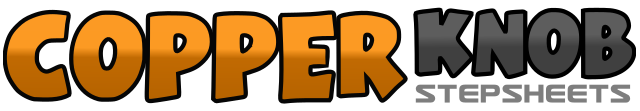 .......Count:32Wall:4Level:Beginner / Improver.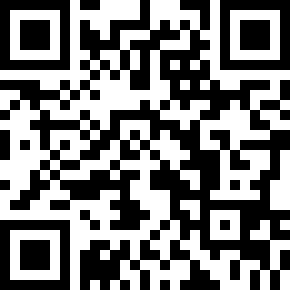 Choreographer:Niels Poulsen (DK) - March 2017Niels Poulsen (DK) - March 2017Niels Poulsen (DK) - March 2017Niels Poulsen (DK) - March 2017Niels Poulsen (DK) - March 2017.Music:High - Lighthouse Family : (iTunes)High - Lighthouse Family : (iTunes)High - Lighthouse Family : (iTunes)High - Lighthouse Family : (iTunes)High - Lighthouse Family : (iTunes)........1 – 2Rock R fwd (1), recover back on L (2) 	12:003&4Step back on R (3), lock L in front of R (&), step back on R (4) 	12:005 – 6Rock back on L (5), recover fwd onto R (6) 	12:007&8Turn ¼ R stepping L to L side (7), step R next to L (&), step L to L side (8) 	3:001 – 2Rock back on R (1), recover fwd onto L (2) (body opens up naturally to R diagonal) 	3:003&4Kick R fwd (3), step R next to L (&), cross L slightly over R (4) 	3:005 – 6Step R a big step to R side (5), slide L towards R (6) 	3:00&7 – 8Step L behind R (&), cross R over L (7), step L to L side () 	3:001 – 2Cross R behind L (1), turn ¼ L stepping L forward (2) 	12:003 – 4Step R fwd (3), turn ½ L stepping onto L (4) 	6:005 – 6Turn ¼ L stepping R to R side (5), cross L behind R (6) 	3:007&8Step R to R side (7), step L next to R (&), turn ¼ R stepping R fwd (8) 	6:001 – 2Rock fwd on L (1), recover back on R (2) 	6:003&4Turn ¼ L stepping L to L side (3), step R next to R (&), step L to L side (4) 	3:005 – 8Cross R over L (5), step back on L (6), step R to R side (7), step fwd on L (8) 	3:00